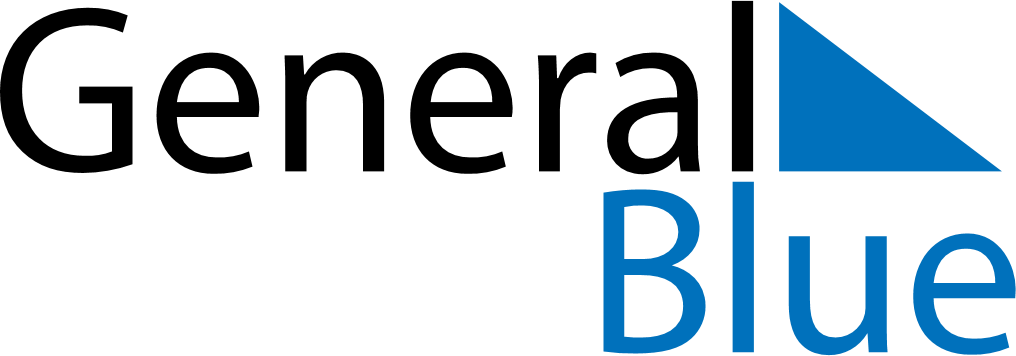 October 2024October 2024October 2024October 2024October 2024October 2024Kortenberg, Flanders, BelgiumKortenberg, Flanders, BelgiumKortenberg, Flanders, BelgiumKortenberg, Flanders, BelgiumKortenberg, Flanders, BelgiumKortenberg, Flanders, BelgiumSunday Monday Tuesday Wednesday Thursday Friday Saturday 1 2 3 4 5 Sunrise: 7:42 AM Sunset: 7:20 PM Daylight: 11 hours and 38 minutes. Sunrise: 7:44 AM Sunset: 7:18 PM Daylight: 11 hours and 34 minutes. Sunrise: 7:45 AM Sunset: 7:16 PM Daylight: 11 hours and 30 minutes. Sunrise: 7:47 AM Sunset: 7:13 PM Daylight: 11 hours and 26 minutes. Sunrise: 7:48 AM Sunset: 7:11 PM Daylight: 11 hours and 22 minutes. 6 7 8 9 10 11 12 Sunrise: 7:50 AM Sunset: 7:09 PM Daylight: 11 hours and 18 minutes. Sunrise: 7:52 AM Sunset: 7:07 PM Daylight: 11 hours and 15 minutes. Sunrise: 7:53 AM Sunset: 7:05 PM Daylight: 11 hours and 11 minutes. Sunrise: 7:55 AM Sunset: 7:02 PM Daylight: 11 hours and 7 minutes. Sunrise: 7:56 AM Sunset: 7:00 PM Daylight: 11 hours and 3 minutes. Sunrise: 7:58 AM Sunset: 6:58 PM Daylight: 10 hours and 59 minutes. Sunrise: 8:00 AM Sunset: 6:56 PM Daylight: 10 hours and 56 minutes. 13 14 15 16 17 18 19 Sunrise: 8:01 AM Sunset: 6:54 PM Daylight: 10 hours and 52 minutes. Sunrise: 8:03 AM Sunset: 6:52 PM Daylight: 10 hours and 48 minutes. Sunrise: 8:05 AM Sunset: 6:50 PM Daylight: 10 hours and 44 minutes. Sunrise: 8:06 AM Sunset: 6:47 PM Daylight: 10 hours and 41 minutes. Sunrise: 8:08 AM Sunset: 6:45 PM Daylight: 10 hours and 37 minutes. Sunrise: 8:10 AM Sunset: 6:43 PM Daylight: 10 hours and 33 minutes. Sunrise: 8:11 AM Sunset: 6:41 PM Daylight: 10 hours and 29 minutes. 20 21 22 23 24 25 26 Sunrise: 8:13 AM Sunset: 6:39 PM Daylight: 10 hours and 26 minutes. Sunrise: 8:15 AM Sunset: 6:37 PM Daylight: 10 hours and 22 minutes. Sunrise: 8:16 AM Sunset: 6:35 PM Daylight: 10 hours and 18 minutes. Sunrise: 8:18 AM Sunset: 6:33 PM Daylight: 10 hours and 15 minutes. Sunrise: 8:20 AM Sunset: 6:31 PM Daylight: 10 hours and 11 minutes. Sunrise: 8:21 AM Sunset: 6:29 PM Daylight: 10 hours and 7 minutes. Sunrise: 8:23 AM Sunset: 6:27 PM Daylight: 10 hours and 4 minutes. 27 28 29 30 31 Sunrise: 7:25 AM Sunset: 5:25 PM Daylight: 10 hours and 0 minutes. Sunrise: 7:27 AM Sunset: 5:24 PM Daylight: 9 hours and 57 minutes. Sunrise: 7:28 AM Sunset: 5:22 PM Daylight: 9 hours and 53 minutes. Sunrise: 7:30 AM Sunset: 5:20 PM Daylight: 9 hours and 49 minutes. Sunrise: 7:32 AM Sunset: 5:18 PM Daylight: 9 hours and 46 minutes. 